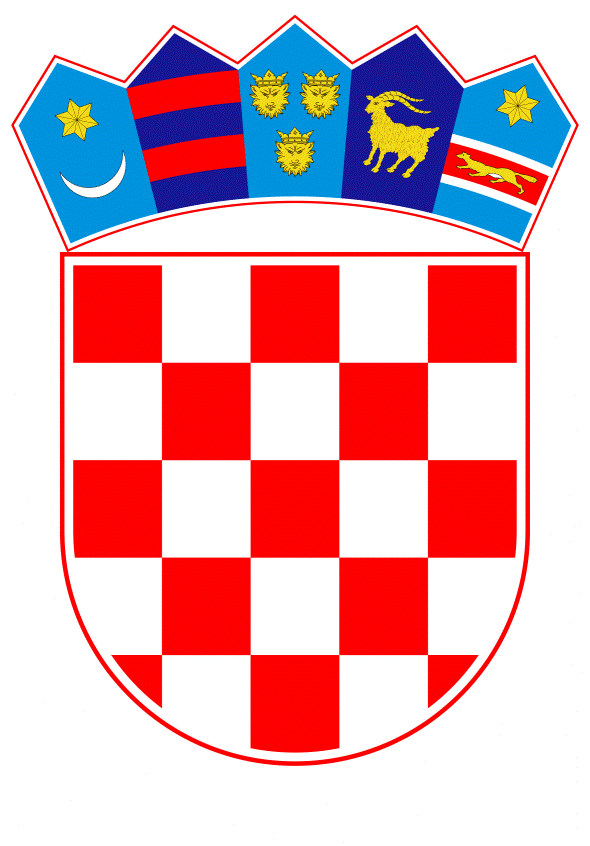 VLADA REPUBLIKE HRVATSKEZagreb, 12. ožujka 2020.______________________________________________________________________________________________________________________________________________________________________________________________________________________________REPUBLIKA HRVATSKAMINISTARSTVO FINANCIJANACRTPRIJEDLOG ZAKONA O IZMJENAMA I DOPUNAMA ZAKONA O KONCESIJAMA___________________________________________________________________Zagreb, ožujak 2020.PRIJEDLOG ZAKONA O IZMJENAMA I DOPUNAMA ZAKONA O KONCESIJAMA I. USTAVNA OSNOVA ZA DONOŠENJE ZAKONAUstavna osnova za donošenje Zakona o izmjenama i dopunama Zakona o koncesijama sadržana je u članku 2. stavku 4. podstavku 1. Ustava Republike Hrvatske (Narodne novine, br. 85/10 - pročišćeni tekst i 5/14 - Odluka Ustavnog suda Republike Hrvatske).II. OCJENA STANJA I OSNOVNA PITANJA KOJA SE UREĐUJU ZAKONOM TE POSLJEDICE KOJE ĆE DONOŠENJEM ZAKONA PROISTEĆIOcjena stanjaZakon o koncesijama (u daljnjem tekstu: Zakon) donesen je u Hrvatskome saboru na sjednici održanoj 30. lipnja 2017. godine te je objavljen u Narodnim novinama, broj 69/17. Zakon je donesen u cilju usklađivanja s Direktivom 2014/23/EU Europskog parlamenta i Vijeća od 26. veljače 2014. o dodjeli ugovora o koncesiji (u daljnjem tekstu: Direktiva).Zakonom se uređuje postupak davanja koncesija, ugovor o koncesiji, prestanak koncesije, pravna zaštita u postupcima davanja koncesije, politika koncesija, te druga pitanja u vezi s koncesijama, dok se posebnim („sektorskim“) zakonima uređuju posebna pitanja vezana za koncesije koje se daju za djelatnosti i u područjima uređenima tim zakonom. Europska komisija provela je evaluaciju prenošenja Direktive u nacionalno zakonodavstvo pa je putem Službene opomene - povreda br. 2018/2269 od 25. siječnja 2019. godine obavijestila Republiku Hrvatsku o rezultatima evaluacije te izrazila svoje nedoumice i pitanja koja su se nametnula prilikom provjere usklađenosti. Republika Hrvatska poslala je odgovor u zadanom roku dana 21. ožujka 2019. godine, a budući da se u pojedinim segmentima utvrdilo neodgovarajuće, odnosno nepotpuno prenošenje odredbi Direktive, pristupilo se izradi Prijedloga zakona o izmjenama i dopunama Zakona o koncesijama kojim se predlažu ispraviti sve neusklađenosti.U Službenoj opomeni, između ostalog, je utvrđeno neodgovarajuće prenošenje definicije gospodarskog subjekta koja mora biti interpretirana široko, kako je obrazloženo u uvodnoj izjavi 49 Direktive. Utvrđena je potreba za preciznijim odredbama o sukobu interesa osoba uključenih u postupak davanja koncesije te svih koji mogu utjecati na tijek postupka davanja koncesija na način da se iste povezuju sa Zakonom o javnoj nabavi.Osnovna pitanja koja se uređuju ovim Prijedlogom zakona o izmjenama i dopunama Zakona o koncesijamaU cilju usklađivanja s Direktivom predlaže se izmjena definicije gospodarskog subjekta koja se propisuje detaljnije, zatim se detaljnije propisuju odredbe o sukobu interesa osoba uključenih u postupak davanja koncesije te svih koji mogu utjecati na tijek postupka davanja koncesija.Direktiva predviđa davanje koncesija između javnih subjekata (in-house) što Zakonom nije predviđeno. Opravdanost neprenošenja odredbi Direktive potrebno je osigurati kroz zakonsko propisivanje da davatelji koncesije ne daju koncesije međusobno.  S obzirom da Direktiva predviđa niz odredbi o davanju koncesija u području obrane i sigurnosti, a sustav koncesioniranja u Republici Hrvatskoj davanje koncesija u području obrane ne predviđa, opravdanost neprenošenja tih odredbi Direktive potrebno je osigurati kroz zakonsko propisivanje zabrane davanja koncesije u području obrane i sigurnosti. Preciziraju se mogućnosti za izmjenu ugovora o koncesiji na način da se briše mogućnost da Hrvatski sabor može zahtijevati izmjenu ugovora o koncesiji ako to zahtjeva interes Republike Hrvatske. Predlaže se brisanje navedene odredbe s obzirom da je kao takva preopćenita jer se ne definira što bi bio interes Republike Hrvatske, a da već nije propisan točkom 1. stavkom 1. članka 62. Zakona koji propisuje da Hrvatski sabor može izmijeniti ugovor o koncesiji kada se utvrdi da je ugrožena nacionalna sigurnost i obrana države, okoliš ili ljudsko zdravlje. Ova odredba bila je sadržana i u Zakonu o koncesijama (Narodne novine, broj 143/12) i nikada nije konzumirana. Nadalje se detaljnije propisuje način izračuna nove procjene vrijednosti koncesije prilikom izmjene ugovora o koncesiji te se dodatno preciziraju odredbe o prijenosu koncesije te mogućnosti osnivanja založnog prava, uz suglasnost davatelja koncesije. Jasnije se određuje postojanje mogućnosti podugovaranja koje je propisano liberalnije od odredbi važećeg Zakona na način da uvjeti za podugovaranje više nisu zakonski propisani već su prepušteni slobodnim tržišnim uvjetima dok se i dalje zakonski propisuju uvjeti za sklapanje ugovora o potkoncesiji. Mogućnost za sklapanje ugovora o potkoncesiji definira se u okviru dokumentacije za nadmetanje, tako da je budući koncesionar unaprijed upoznat s područjima u kojima je moguće sklopiti ugovor o potkoncesiji, pritom primjenjujući odredbe Zakona i drugih posebnih zakona koji uređuju pojedino područje koncesioniranja. Posljedice koje će proizaći donošenjem ZakonaDonošenjem ovoga Prijedloga zakona o izmjenama i dopunama Zakona o koncesijama prenosi se zakonodavstvo Europske unije u nacionalno zakonodavstvo. Ujednačavanjem i poboljšavanjem određenih odredbi Zakona o koncesijama unapređuje se transparentnost, jasnoća postupanja i zaštita tržišnog natjecanja u postupku davanja koncesije, te se u konačnici unapređuje hrvatski pravni okvir poslovanja.III. OCJENA I IZVORI SREDSTAVA POTREBNIH ZA PROVEDBU ZAKONAZa provedbu predmetnog Prijedloga zakona nije potrebno osigurati sredstva u državnom proračunu Republike Hrvatske.PRIJEDLOG ZAKONA O IZMJENAMA I DOPUNAMA ZAKONA O KONCESIJAMAČlanak 1.U Zakonu o koncesijama (Narodne novine, broj 69/17), u članku 5. točka 3. mijenja se i glasi:„3. gospodarski subjekt je fizička ili pravna osoba, uključujući podružnicu, ili javnopravno tijelo ili zajednica tih osoba ili tijela, uključujući svako njihovo privremeno udruženje, koja na tržištu nudi izvođenje radova ili posla, isporuku robe ili pružanje usluga“.Članak 2.U članku 7. stavku 6. iza riječi: „njihovim dužnostima“ briše se točka i dodaju riječi:„ u skladu s posebnim propisima kojima se uređuje javna nabava, a koje se odnose na sukob interesa.“.Iza stavka 6. dodaje se stavak 7. koji glasi:„(7) Davatelji koncesije ne daju koncesije međusobno, niti se odgovarajuće primjenjuju propisi kojima se uređuje javna nabava, a u dijelu koji se odnosa na ugovore između subjekata u javnom sektoru.“.Članak 3.U članku 8. stavak 2. mijenja se i glasi:„(2) Koncesija se ne može dati na šumama i šumskom zemljištu u vlasništvu Republike Hrvatske, u području obrane i sigurnosti i na drugim dobrima utvrđenim posebnim propisima.“.Članak 4.U članku 18. stavku 2. iza riječi: „gospodarskim razvojnim planovima“ stavlja se zarez i dodaju riječi: ,,prostornim planovima“.Članak 5.U članku 19. stavku 4. iza riječi: ,,daje u koncesiju" dodaju se riječi: ,,i njegovog odnosa prema važećem prostornom planu“.Članak 6.U članku 25. stavku 1. iza točke 6. dodaju se točke 7., 8. i 9. koje glase:„7. se sukob interesa u smislu članka 7. stavka 6. i članka 16. stavka 4. ovoga Zakona ne može učinkovito ukloniti drugim, manje drastičnim mjerama8. je gospodarski subjekt kriv za ozbiljno pogrešno prikazivanje činjenica pri dostavljanju podataka potrebnih za provjeru odsutnosti osnova za isključenje ili za ispunjenje kriterija za odabir gospodarskog subjekta, ako je prikrio takve informacije ili nije u stanju priložiti popratne dokumente u skladu s člancima 24. i 25. ovoga Zakona9. je gospodarski subjekt pokušao na nepropisan način utjecati na postupak odlučivanja javnog naručitelja, doći do povjerljivih podataka koji bi mu mogli omogućiti nepoštenu prednost u postupku nabave ili je iz nemara dostavio pogrešnu informaciju koja može imati materijalni utjecaj na odluke koje se tiču isključenja, odabira gospodarskog subjekta ili dodjele ugovora.“.U stavku 8. riječi: „pravomoćnosti presude“ zamjenjuju se riječima: „dotičnog događaja“.Članak 7.U članku 62. stavku 1. točka 2. briše se.Dosadašnja točka 3. postaje točka 2.U stavku 4. riječ: „devet“ zamjenjuje se brojem: „12“.  Iza stavka 6. dodaje se novi stavak 7. koji glasi:„(7) U svrhu izračuna procijene vrijednosti izmjene koncesije ažurirana je vrijednost referentna vrijednost kada ugovor o koncesiji sadržava odredbu o indeksaciji, a ako ugovor o koncesiji ne sadržava odredbu o indeksaciji ažurirana vrijednost izračunava se uzimajući u obzir prosječnu inflaciju.“.Dosadašnji stavci 7., 8. i 9. postaju stavci 8., 9. i 10.Članak 8.U članku 63. stavku 2. iza riječi: “bitna“ dodaju se riječi: „ako njome koncesija postaje bitno različita po svojoj naravi od one prvotno zaključene, a osobito“.Članak 9.Članak 66. mijenja se i glasi:  (1) Ugovor o koncesiji može se, uz pisanu suglasnost davatelja koncesije, prenijeti na treću osobu u skladu sa stavkom 3. ovoga članka osim ako se posebnim zakonom isto ne dozvoljava.(2) Prijenos ugovora o koncesiji ne smije umanjiti kvalitetu i narušiti kontinuitet provedbe ugovora o koncesiji.(3) Prijenos ugovora o koncesiji može se dozvoliti u slučajevima koji su povezani sa stjecanjem vlasništva nad koncesionarom, nakon provedbe postupka restrukturiranja, kroz postupke spajanja postojećeg koncesionara s budućim koncesionarom ili drugih oblika stjecanja vlasništva koji proistječu iz provedenog postupka restrukturiranja, a u skladu sa stavkom 2. ovoga članka. (4) Prijenos ugovora o koncesiji se može izvršiti pod uvjetom da treća osoba ispunjava uvjete sposobnosti određene za koncesionara u dokumentaciji za nadmetanje i obavijesti o namjeri davanja koncesije.(5) Iznimno od stavka 1. ovoga članka, prijenos ugovora o koncesiji moguće je provesti, uz pisanu suglasnost davatelja koncesije, za koncesije za usluge procijenjene vrijednosti manje od praga iz članka 4. ovoga Zakona te za koncesije za gospodarsko korištenje općeg ili drugog dobra isključivo u slučaju prijenosa obrta kada je obrtnik ostvario pravo na mirovinu i u slučaju nasljeđivanja obrta nakon smrti obrtnika.(6) Prilikom prijenosa ugovora o koncesiji u skladu s ovim člankom na odgovarajući način se primjenjuju odredbe propisa kojima se uređuju trgovačka društva, financijsko poslovanje i drugi odgovarajući propisi.“.Članak 10.Članak 67. mijenja se i glasi: „(1) Na koncesiji se može, uz suglasnost davatelja koncesije, osnovati založno pravo samo u korist financijskih institucija radi osiguranja tražbina tih institucija na temelju ugovora o kreditu danog radi provedbe ugovora o koncesiji, osim ako se posebnim zakonom isto ne dozvoljava.(2) Tražbine financijskih institucija iz stavka 1. ovoga članka mogu se odnositi isključivo na financijske instrumente pribavljene u svrhu provedbe ugovora o koncesiji, a ne smiju uključivati bilo kakve druge tražbine koje financijska institucija ima u odnosu na koncesionara po bilo kojim drugim osnovama.(3) Prije osnivanja založnog prava na ugovor o koncesiji mora se utvrditi vrijednost koncesije na kojoj se osniva založno pravo.(4) Prijenos ugovora o koncesiji može se dozvoliti, uz pisanu suglasnost davatelja koncesije, u korist financijske institucije koja daje kredit/kredite koncesionaru u svrhu provedbe ugovora o koncesiji, radi namirenja zalogom osigurane tražbine koja se ne ispuni o dospijeću, kada je takva izmjena predviđena u dokumentaciji za nadmetanje i ugovoru o koncesiji u skladu s člankom 62. stavkom 5. točkom 1. ovog Zakona.(5) Vrijednost koncesije procjenjuje se ponovo prilikom ostvarenja prava na namirenje, a radi utvrđivanja odnosa vrijednosti koncesije s vrijednosti tražbine založnog vjerovnika.(6) Prijenos ugovora o koncesiji ne smije umanjiti kvalitetu i narušiti kontinuitet provedbe ugovora o koncesiji.(7) Na sva pitanja koja nisu uređena ovim člankom primjenjuju se odgovarajuće odredbe propisa kojima se uređuje založno pravo.“.Članak 11.Članak 68. mijenja se i glasi:„(1) Za vrijeme trajanja ugovora o koncesiji, koncesionar može s trećim osobama sklopiti podugovor osim ako se posebnim zakonom isto ne dozvoljava.(2) Kada iz objektivnih opravdanih razloga nije moguće sklopiti podugovor, odnosno kada je pravni status nekretnine koja je predmet koncesije takav da nije sposobna biti objektom prava vlasništva i drugih stvarnih prava moguće je sklopiti ugovor o potkoncesiji.(3) Prije sklapanja ugovora o potkoncesiji iz stavka 2. ovoga članka, koncesionar je dužan dobiti pisanu suglasnost davatelja koncesije.(4) Za vrijeme trajanja ugovora o koncesiji koncesionar mora od davatelja koncesije zatražiti pisanu suglasnost za izmjene postojećeg potkoncesionara ili izmjenu postojećeg ugovora o potkoncesiji.“.Članak 12.Članak 69. mijenja se i glasi:„(1) Mogućnost sklapanja podugovora i ugovora o potkoncesiji davatelj koncesije predviđa u studiji opravdanosti davanja koncesije, dokumentaciji za nadmetanje, obavijesti o namjeri davanja koncesije te u ugovoru o koncesiji u okviru koje se može dati.(2) Podugovor i ugovor o potkoncesiji ne može se sklopiti s ciljem neopravdanog izbjegavanja izvršenja ugovornih obveza koncesionara. (3) Davatelj koncesije može u dokumentaciji za nadmetanje zahtijevati od ponuditelja dostavu podataka o budućem podugovaratelju ili potkoncesionaru.(4) Nakon zaprimanja zahtjeva za sklapanje ugovora o potkoncesiji ili dostave sklopljenog podugovora davatelj koncesije može provjeriti postojanje razloga za isključenje iz članaka 24. i 25. ovoga Zakona i zatražiti od koncesionara zamjenu navedenog potkoncesionara ili podugovaratelja.(5) Prihod od naknade iz podugovora ili ugovora o potkoncesiji čini prihod koncesionara, te se zbraja u ukupan prihod na koji se obračunava naknada za koncesiju. (6) Naknada za podugovor ili ugovor o potkoncesiji mora biti razmjerna vrijednosti podugovora odnosno ugovora o potkoncesiji.(7) Podugovor i ugovor o potkoncesiji koncesionar dostavlja davatelju koncesije u roku od deset dana od dana sklapanja podugovora, odnosno ugovora o potkoncesiji.(8) Podatke o podugovoru i ugovoru o potkoncesiji davatelj koncesije unosi u Registar koncesija u skladu s odredbama ovoga Zakona. (9) Podugovor i ugovor o potkoncesiji ne može se sklopiti na rok dulji od roka na koji je sklopljen ugovor o koncesiji.(10) Sudjelovanje podugovaratelj i potkoncesionara ne utječe na odgovornost koncesionara za provedbu ugovora o koncesiji.(11) Na podugovor ili ugovor o potkoncesiji osim odredbi ovoga Zakona na odgovarajući način se primjenjuju odredbe posebnih zakona.“.PRIJELAZNE I ZAVRŠNE ODREDBEPostupci započeti prije stupanja na snagu ovoga ZakonaČlanak 13.(1) Postupci davanja koncesija koji su započeli prije stupanja na snagu ovoga Zakona, te sudski ili drugi postupci koji se vode vezano za te koncesije, dovršit će se prema odredbama propisa koji su bili na snazi u vrijeme njihova pokretanja.(2) Postupci nadzora koji su započeli prije stupanja na snagu ovoga Zakona dovršit će se prema odredbama propisa koji su bili na snazi u vrijeme njihova pokretanja.Stupanje na snaguČlanak 14.Ovaj Zakon stupa na snagu osmoga dana od dana objave u Narodnim novinama.OBRAZLOŽENJE Uz članak 1. Člankom se detaljnije pojašnjava pojam gospodarski subjekt kako je propisano odredbama Direktive 2014/23/EU Europskog parlamenta i Vijeća od 26. veljače 2014. o dodjeli ugovora o koncesiji (u daljnjem tekstu: Direktiva), odnosno uvodnoj izjavi 49 Direktive u kojoj se daje detaljno pojašnjenje te se obrazlaže što se smatra pod pojmom gospodarski subjekt te da isti mora biti interpretiran široko. Uz članak 2.Ovim člankom naglašava se zabrana postojanja bilo kakvih osobnih interesa uključenih fizičkih osoba koji bi doveli do sukoba tih interesa s njihovim dužnostima, a u skladu s posebnim propisima kojima se uređuje javna nabava, a koje se odnose na sukob interesa. Direktiva predviđa davanje koncesija između javnih subjekata (in-house) što u sustavu koncesija u Republici Hrvatskoj nije predviđeno. Opravdanost neprenošenja odredbi Direktive potrebno je osigurati kroz zakonsko propisivanje da davatelji koncesije ne daju koncesije međusobno.  Uz članak 3.Uvodi se zabrana davanja koncesija u području obrane i sigurnosti. S obzirom da hrvatski pravni sustav do sada ne poznaje davanje koncesija u području obrane i sigurnosti, a isto niti ne planira, a uzimajući u obzir da Direktiva detaljno propisuje mogućnost davanja koncesija u području obrane i sigurnosti, neprenošenje navedenih odredbi Direktive koje se tiču obrane i sigurnosti opravdano je u ovome članku kroz zabranu davanja koncesija u području obrane i sigurnosti.Uz članke 4. i 5. Navedeno se predlaže jer studija opravdanosti davanja koncesije mora uzeti u obzir prostorni plan kako bi se u ranoj fazi pripreme davanja koncesije provjerila usklađenost s odredbama propisa koji uređuje prostorno uređenje i prostornim planom.Uz članak 6.Dodatno se određuje ostali razlozi isključenja gospodarskog subjekta odnosno  slučajevi kada davatelj koncesije može isključiti gospodarskog subjekta iz postupka davanja koncesije. Uz članke 7.Preciziraju se mogućnosti za izmjenu ugovora o koncesiji na način da se briše mogućnost da Hrvatski sabor može zahtijevati izmjenu ugovora o koncesiji ako to zahtjeva interes Republike Hrvatske. Predlaže se brisanje navedene odredbe s obzirom da je kao takva preopćenita jer se ne definira što bi bio interes Republike Hrvatske, a da već nije propisan točkom 1. stavkom 1. člankom 62. Zakona koji propisuje da Hrvatski sabor može izmijeniti ugovor o koncesiji kada se utvrdi da je ugrožena nacionalna sigurnost i obrana države, okoliš ili ljudsko zdravlje. Ova odredba bila je sadržana i u Zakonu o koncesijama (Narodne novine, broj 143/12) i nikada nije konzumirana. Kada je davatelj koncesije na vrijeme pokrenuo postupak davanja koncesije za usluge, a taj postupak iz opravdanih razloga nije uspješno okončan, postojeći ugovor o koncesiji za uslugu može se produljiti na rok ne dulji od šest mjeseci. Rok koji se smatra pravovremen za pokretanje postupka povećava se sa devet na 12 mjeseci prije isteka roka postojećeg ugovora o koncesiji.Nadalje se propisuje način izračuna nove procjene vrijednosti koncesije prilikom izmjene ugovora o koncesiji te se predlaže mogućnost osnivanja založnog prava, uz suglasnost davatelja koncesije, samo na koncesiji za gospodarsko korištenje općeg ili drugog dobra. Uz članak 8. Dopunjuje se članak o bitnim izmjenama ugovora o koncesiji na način da se izmjena ugovora o koncesiji smatra bitnom kada je ako njome koncesija postaje bitno različita po svojoj naravi od one prvotno zaključene, a sukladno odredbi članka 43. stavka 4. Direktive.Uz članak 9.Propisana je mogućnost prijenosa ugovora o koncesiji na treću osobu, uz pisanu suglasnost davatelja koncesije.Uz članak 10.Predlaže se mogućnost za osnivanjem založnog prava, uz suglasnost davatelja koncesije. Uz članke 11. i 12.Određuje se postojanje mogućnosti podugovaranja i sklapanje ugovora o potkoncesiji za vrijeme trajanja ugovora o koncesiji. Mogućnost podugovaranja ili ugovora o potkoncesiji, definira se u okviru dokumentacije za nadmetanje, tako da je unaprijed poznata namjera davatelja koncesije pritom primjenjujući odredbe ovoga Zakona i drugih posebnih zakona koji uređuju pojedino područje koncesioniranja. Uz članak 13.Člankom 13. utvrđuje se da će svi postupci davanja koncesija započeti prije stupanja na snagu ovoga Zakona biti dovršeni sukladno odredbama propisa koji su bili na snazi u vrijeme njihova pokretanja.   Uz članak 14.Uređuje se stupanje na snagu Zakona.TEKST ODREDBI VAŽEĆEG ZAKONA KOJE SE MIJENJAJU ODNOSNO DOPUNJUJUZnačenje pojmovaČlanak 5.Pojedini pojmovi u smislu ovoga Zakona imaju sljedeće značenje:1. davatelj koncesije je tijelo javne vlasti, odnosno pravna osoba koja je, u skladu s ovim i posebnim zakonima, nadležna za davanje koncesije2. koncesionar je gospodarski subjekt s kojim je davatelj koncesije sklopio ugovor o koncesiji3. gospodarski subjekt je fizička ili pravna osoba ili zajednica tih osoba koja na tržištu nudi izvođenje radova i/ili posla, isporuku robe ili pružanje usluga4. natjecatelj je gospodarski subjekt koji je zatražio poziv ili je pozvan na sudjelovanje u ograničenom postupku, u natjecateljskom postupku uz pregovore ili natjecateljskom dijalogu5. ponuditelj je gospodarski subjekt koji je pravodobno dostavio ponudu u postupku davanja koncesije6. pisan iskaz je svaki iskaz koji se sastoji od riječi ili brojeva koji se mogu čitati, umnožavati i naknadno slati, uključujući informacije koje se prenose i pohranjuju elektroničkim sredstvima7. ugovor o koncesiji je upravni ugovor koji u pisanom obliku i na određeno vrijeme sklapaju davatelj koncesije i koncesionar o međusobnim pravima i obvezama vezanim uz danu koncesiju na temelju odluke o davanju koncesije8. naknada za koncesiju je naknada koju plaća koncesionar na temelju ugovora o koncesiji9. Registar koncesija je jedinstvena elektronička evidencija ugovora o koncesijama danima na području Republike Hrvatske10. odluka o davanju koncesije je upravni akt koji donosi davatelj koncesije na prijedlog stručnog povjerenstva za koncesiju nakon pregleda i ocjene pristiglih ponuda, odnosno nakon zaprimanja zahtjeva i utvrđenja ispunjenja uvjeta za dobivanjem koncesije11. javno-privatno partnerstvo je dugoročan ugovorni odnos u smislu propisa kojim se uređuje javno-privatno partnerstvo12. poseban zakon je zakon kojim se uređuju pitanja vezana za koncesije koje se daju za djelatnosti i u područjima uređenima tim zakonom13. društvo posebne namjene ima značenje u smislu propisa kojim se uređuje javno-privatno partnerstvo14. izvođenje radova znači izvođenje ili projektiranje i izvođenje radova koji se odnose na jednu ili više djelatnosti iz Priloga I. ovoga Zakona ili posla ili realizacija posla, bez obzira kojim sredstvom, a koji su sukladni zahtjevima koje je naveo davatelj koncesije. Posao je rezultat visokogradnje ili niskogradnje uzete u cjelini koji je sam po sebi dovoljan da ispuni gospodarsku ili tehničku funkciju15. elektronička sredstva su elektronička oprema za obradu (uključujući digitalno sažimanje) i pohranu podataka koji se šalju, prenose i primaju žičanom vezom, radiovezom, optičkim ili drugim elektromagnetskim sredstvima16. isključivo pravo je pravo obavljanja djelatnosti koje daje nadležno tijelo, u skladu s posebnim propisom, isključivo jednom gospodarskom subjektu na temelju propisa i upravnog akta, koje ima znatan utjecaj na mogućnost drugih gospodarskih subjekata da obavljaju takvu djelatnost17. dokumentacija za nadmetanje je bilo koji dokument koji je sastavljen ili na koji davatelj koncesija upućuje, a u kojemu se opisuju ili određuju elementi koncesije i postupka davanja koncesije, uključujući obavijest o namjeri davanja koncesije, tehničke i funkcionalne zahtjeve, predložene uvjete koncesije, formate dokumenata koje podnose natjecatelji ili ponuditelji, informacije o općim primjenjivim obvezama te svu dodatnu dokumentaciju18. inovacija je novi ili značajno poboljšan proizvod, usluga ili postupak, uključujući, ali ne ograničavajući se na postupke proizvodnje, građenja ili izgradnje, nova metoda stavljanja na tržište ili nova metoda organizacije u poslovnoj praksi, organizacije radnih mjesta ili vanjskih odnosa, među ostalim radi pomaganja rješavanja društvenih izazova19. nacionalna klasifikacija prostornih jedinica za statistiku (u daljnjem tekstu: NKPJS) je statistički standard koji se koristi za prikupljanje, upisivanje, obradu, analizu i diseminaciju podataka regionalne statistike prema razinama prostorne podjele Republike Hrvatske20. jedinstveni rječnik javne nabave (Common Procurement Vocabulary – CPV) je jedinstveni klasifikacijski sustav nomenklatura koji se primjenjuje u postupku javne nabave te koji osigurava istovjetnost s ostalim postojećim nomenklaturama, a utvrđen je Uredbom (EZ) br. 2195/2002 Europskog parlamenta i Vijeća o Jedinstvenom rječniku javne nabave (CPV), kako je posljednje izmijenjena Uredbom (EZ) br. 596/2009.21. zajednica ponuditelja ili natjecatelja je udruženje više gospodarskih subjekata koji su dostavili zajedničku ponudu ili zahtjev za sudjelovanje u postupku davanja koncesije, neovisno o uređenju njihova međusobnog odnosa, a koji se obvezuju davatelju koncesije da će izvršiti svoje obveze sukladno ugovoru o koncesiji22. usluga od općega gospodarskog interesa je usluga kojom se izvršava posebna zadaća u društvenom interesu propisana posebnim propisom u kojem je precizno navedena priroda posebne zadaće23. neuredna ponuda je ponuda koja nije izrađena u skladu s dokumentacijom za nadmetanje, koja sadržava odredbe koje davatelj koncesije smatra štetnima ili za koju davatelj koncesije osnovano smatra da nije u skladu s pravilima poštenog tržišnog natjecanja ili koja zbog formalnih ili drugih objektivnih razloga ne može biti odabrana (ponuda ponuditelja koji ispunjava uvjete za isključenje određene dokumentacijom za nadmetanje, ponuda ponuditelja koji nije dokazao svoju sposobnost u skladu s dokumentacijom za nadmetanje, ponuda kojoj nedostaje jamstvo za ozbiljnost ponude, koja ne odgovara potrebama davatelja koncesije određenim u opisu predmeta koncesije i tehničkim specifikacijama, odnosno kojom se nude usluge i/ili radovi koji očito ne zadovoljavaju potrebe davatelja koncesije u odnosu na predmet koncesije i/ili uvjete obavljanja djelatnosti koja je predmet koncesije)24. sporedna djelatnost je svaka djelatnost koja nije djelatnost predmeta koncesije, ali je s njom povezana tako što služi njezinom obavljanju ili je potrebna za njezino uspješno izvršenje25. težak profesionalni propust je postupanje gospodarskog subjekta u obavljanju njegove profesionalne djelatnosti protivno odgovarajućim propisima, kolektivnim ugovorima, pravilima struke ili sklopljenim ugovorima o koncesiji i javnoj nabavi, a koje je takve prirode da čini tog gospodarskog subjekta neprikladnom i nepouzdanom stranom ugovora o koncesiji koji davatelj koncesije namjerava sklopiti.Davatelj koncesijeČlanak 7.(1) Davatelj koncesije može biti:1. Hrvatski sabor i Vlada Republike Hrvatske, u ime Republike Hrvatske2. tijelo državne uprave, u ime Republike Hrvatske3. nadležno tijelo jedinice lokalne i područne (regionalne) samouprave, u ime jedinice lokalne i područne (regionalne) samouprave te4. pravna osoba posebnim zakonima ovlaštena za davanje koncesije.(2) Kada je davatelj koncesije Hrvatski sabor ili Vlada Republike Hrvatske, sve pripremne radnje za davanje koncesije iz dijela prvog glave II. ovoga Zakona, postupak davanja koncesije iz dijela prvog glava III. i IV. ovoga Zakona, osim donošenja odluke o davanju koncesije, odluke o izmjeni odluke o davanju koncesije, odluke o poništenju postupka davanja koncesije, odnosno odluke o raskidu ugovora o koncesiji, kao i ostale tehničke i stručne poslove davatelja koncesije iz dijela prvog glava V. i VI. ovoga Zakona te dijela drugog ovoga Zakona može provoditi nadležno ministarstvo.(3) Kada je davatelj koncesije nadležno tijelo jedinice lokalne i područne (regionalne) samouprave, u ime jedinice lokalne i područne (regionalne) samouprave sve pripremne radnje za davanje koncesije iz dijela prvog glave II. ovoga Zakona, postupak davanja koncesije iz dijela prvog glava III. i IV. ovoga Zakona, osim donošenja odluke o davanju koncesije, odluke o izmjeni odluke o davanju koncesije, odluke o poništenju postupka davanja koncesije, odnosno odluke o raskidu ugovora o koncesiji, kao i ostale tehničke i stručne poslove davatelja koncesije iz dijela prvog glava V. i VI. ovoga Zakona te dijela drugog ovoga Zakona, može provoditi nadležno upravno tijelo jedinice lokalne i područne (regionalne) samouprave.(4) Podjela poslova iz stavaka 2. i 3. ovoga članka uređuje se posebnim zakonom.(5) Kada se postupak davanja koncesije provodi prema propisu kojim se uređuje javna nabava, davatelj koncesije smatrat će se javnim naručiteljem prema tom propisu.(6) Sve fizičke osobe uključene u postupak davanja koncesije ili koje mogu utjecati na ishod postupka davanja koncesije ne smiju imati izravnih i/ili neizravnih osobnih interesa u bilo kojoj aktivnosti koja bi dovela do sukoba tih interesa s njihovim dužnostima.Predmet koncesijeČlanak 8.(1) Koncesija se daje u različitim područjima i za različite djelatnosti, a osobito:1. za eksploataciju mineralnih sirovina2. za korištenje voda3. za pravo lova na državnim lovištima i uzgajalištima divljači4. na pomorskom dobru5. u području zaštite prirode6. u području energetike7. za obavljanje djelatnosti linijskog i obalnog pomorskog i riječnog prijevoza8. za luke9. za građenje i upravljanje autocestom i pojedinim cestovnim objektima na državnoj cesti (most, tunel i drugi)10. za pružanje usluga javnog prijevoza11. za zračne luke12. u području sporta13. na kulturnim dobrima14. za komunalne djelatnosti15. u području željeznica16. u području žičara17. za djelatnosti gospodarenja otpadom18. u području turizma19. u području zdravstva20. za pružanje medijskih usluga televizije i radija21. za slobodne zone22. za uzgoj riba i drugih morskih organizama23. u području veterinarskog javnog zdravstva.(2) Koncesija se ne može dati na šumama i šumskom zemljištu u vlasništvu Republike Hrvatske i na drugim dobrima utvrđenim posebnim propisima.(3) Posebna pitanja vezana za davanje koncesije u područjima, odnosno za djelatnosti iz stavka 1. ovoga članka uređuju se i posebnim zakonom.(4) Koncesija za izgradnju i upravljanje autocestama, izgradnju i upravljanje željezničkim prugama, prijenos i distribuciju električne energije, izgradnju i upravljanje infrastrukturom za prijenos nafte naftovodima, izgradnju i upravljanje transportnim sustavom plina strateški su interes Republike Hrvatske.(5) Osim koncesija iz stavka 4. ovoga članka Hrvatski sabor može koncesiju za pojedina dobra, usluge i radove proglasiti strateškim interesom Republike Hrvatske.(6) U slučaju iz stavaka 4. i 5. ovoga članka postupak davanja koncesije i druga pitanja u vezi s tom koncesijom uređuju se u skladu s odredbama ovoga Zakona i posebnih zakona.Studija opravdanosti davanja koncesijeČlanak 18.(1) Studiju opravdanosti davanja koncesije izrađuje davatelj koncesije.(2) Studijom opravdanosti davanja koncesije posebno se uzimaju u obzir javni interes, utjecaj na okoliš, zaštita prirode i kulturnih dobara, financijski učinci koncesije na državni proračun Republike Hrvatske, odnosno proračun jedinica lokalne i područne (regionalne) samouprave, te usklađenost s gospodarskim razvojnim planovima i planovima davanja koncesija iz članka 78. ovoga Zakona.(3) Kod koncesije za usluge i koncesije za gospodarsko korištenje općeg ili drugog dobra procijenjene vrijednosti manje od 15.000.000,00 kuna, bez poreza na dodanu vrijednost, davatelj koncesije može umjesto studije opravdanosti davanja koncesije izraditi analizu davanja koncesije. Analiza davanja koncesije mora na odgovarajući način obuhvatiti osnovne elemente studije opravdanosti davanja koncesije iz članka 19. ovoga Zakona kako bi se postupak davanja koncesije mogao provesti u skladu s načelima i pravilima postupka davanja koncesije uređenih ovim Zakonom.(4) Kod koncesije za usluge i koncesije za gospodarsko korištenje općeg ili drugog dobra procijenjene vrijednosti manje od praga iz članka 4. ovoga Zakona, a kada se više koncesija daje za isti ili sličan predmet koncesije, davatelj koncesije može izraditi jednu studiju opravdanosti davanja koncesija za sve koncesije, pazeći pri tome da studija opravdanosti davanja koncesije jasno utvrdi posebnosti i sve elemente nužne za davanje svake od koncesija.(5) Kod koncesije za usluge i koncesije za radove koja ima značajke javno-privatnog partnerstva, davatelj koncesije umjesto studije opravdanosti davanja koncesije izrađuje prijedlog projekta javno-privatnog partnerstva na način kako je to određeno propisom kojim se uređuje javno-privatno partnerstvo.(6) Prijedlog projekta javno-privatnog partnerstva iz stavka 5. ovoga članka obvezno sadržava i podatke i informacije određene člankom 19. ovoga Zakona.(7) Sva pitanja vezana za studiju opravdanosti davanja koncesije i analizu davanja koncesije koja nisu uređena ovim Zakonom uređuju se posebnim zakonom.Sadržaj studije opravdanosti davanja koncesijeČlanak 19.(1) Studija opravdanosti davanja koncesije sastoji se osobito od operativnog sažetka, općeg dijela, tehničke, financijske, ekonomske i pravne analize, a po potrebi elaborata zaštite okoliša sukladno posebnom propisu odnosno ocjene prihvatljivosti za ekološku mrežu gdje je to primjenjivo, kulturna dobra i zdravlje te pripadajućih priloga, zaključaka i preporuka.(2) Operativni sažetak studije opravdanosti davanja koncesije sadržava osobito: opis predmeta i svrhe/cilja koncesije, popis i obrazloženje primjene propisa koji se primjenjuju na davanje koncesije, pregled osnovnih zaključaka studije opravdanosti davanja koncesije, izvore informacija i podataka te podatke o autorima studije opravdanosti davanja koncesije.(3) Opći dio studije opravdanosti davanja koncesije sadržava osobito: određenje vrste i predmeta koncesije, određenje radova i/ili usluga koji su predmet koncesije, mogućnost davanja koncesije na zahtjev, mogućnost davanja potkoncesije, uvjete pod kojima se radovi izvode i usluge pružaju, načela upravljanja i nadzora nad koncesijom, slijed provedbe postupka davanja koncesije i provedbe ugovora o koncesiji.(4) Tehnička analiza studije opravdanosti davanja koncesije sadržava osobito: opis područja/djelatnosti i/ili građevine koja se daje u koncesiju, razradu tehničkih uvjeta i elemenata vezanih za projektiranje i građenje i/ili rekonstrukciju, opremanje i održavanje građevine koja je predmet koncesije, tehničke i ostale preduvjete za početak građenja, procjenu kapitalnih troškova i troškova upravljanja i održavanja građevine te pružanja usluga koje su predmet koncesije.(5) Osim ako je to opravdano predmetom ugovora o koncesiji, tehnički i funkcionalni zahtjevi ne smiju upućivati na određenu marku ili izvor ili određeni proces koji karakterizira proizvode ili usluge koje pruža određeni gospodarski subjekt ili na zaštitne znakove, patente, vrste ili određenu proizvodnju ako bi to imalo učinak pogodovanja ili isključivanja određenih poduzetnika ili određenih proizvoda. Takva je uputa dopuštena, u iznimnim slučajevima, kada nije moguće dovoljno precizno i razumljivo opisati predmet ugovora o koncesiji. Uz takvu uputu treba navesti riječi »ili jednakovrijedan«.(6) Financijska i ekonomska analiza studije opravdanosti davanja koncesije sadržava osobito: analizu troškova i koristi koncesije u odnosu na proračun davatelja koncesije, odnosno državni proračun Republike Hrvatske i/ili proračun jedinice lokalne i područne (regionalne) samouprave, te financijske izvedivosti koncesije u odnosu na koncesionara, u skladu sa standardima struke i međunarodnim standardima.(7) Pravna analiza studije opravdanosti davanja koncesije sadržava osobito: popis i obrazloženje primjene propisa koji se primjenjuju na davanje koncesije, utvrđenje i analizu imovinskopravnih pitanja te preporuke vezane za uvjete davanja koncesije, posebne uvjete koje koncesionar i davatelj koncesije moraju ispuniti, razloge/uvjete za i posljedice raskida ugovora o koncesiji, jamstvo za provedbu ugovora o koncesiji, analizu prava financijskih institucija i druga pitanja financijske podrške koncesije, pitanja prijenosa objekta s koncesionara na davatelja koncesije te pravnu zaštitu.(8) Iznimno od stavka 1. ovoga članka, studija opravdanosti davanja koncesije za usluge i koncesije za gospodarsko korištenje općeg ili drugog dobra procijenjene vrijednosti manje od praga iz članka 4. ovoga Zakona može sadržavati samo dio elemenata iz stavaka 1. – 6. ovoga članka, u skladu s odredbama posebnog zakona.(9) Studija opravdanosti davanja koncesije ili analiza davanja koncesije mora uvijek sadržavati određenje vrste i predmeta koncesije, procijenjenu vrijednost koncesije, predložene minimalne uvjete sposobnosti gospodarskog subjekta, rok na koji se daje koncesija, obrazloženje ima li koncesija značajke javno-privatnog partnerstva, a prema potrebi i sve ostale podatke nužne za izradu dokumentacije za nadmetanje.Ostali razlozi isključenja gospodarskog subjektaČlanak 25.(1) Davatelj koncesije može isključiti gospodarski subjekt iz postupka davanja koncesije ako:1. može na odgovarajući način dokazati kršenje primjenjivih obveza u području prava okoliša, socijalnog i radnog prava, uključujući kolektivne ugovore, a osobito isplatu obveze ugovorene plaće ili odredbama međunarodnog prava okoliša, socijalnog i radnog prava navedenim u Prilogu IV. ovoga Zakona2. je nad njime otvoren stečajni postupak, ako njime upravlja osoba postavljena od strane nadležnog suda, ako je u nagodbi s vjerovnicima ili se nalazi u sličnom postupku prema propisima države poslovnog nastana gospodarskog subjekta3. ako je gospodarski subjekt pravomoćno osuđen za kazneno djelo ili prekršaj u vezi s obavljanjem profesionalne djelatnosti, odnosno za odgovarajuće djelo prema propisima države poslovnog nastana gospodarskog subjekta4. može dokazati odgovarajućim sredstvima da je gospodarski subjekt učinio težak profesionalni propust koji dovodi u pitanje njegov integritet5. može na odgovarajući način dokazati da je gospodarski subjekt sklopio sporazum s drugim gospodarskim subjektima koji ima za cilj narušavanje tržišnog natjecanja6. je gospodarskom subjektu zbog značajnih ili postojanih nedostataka tijekom provedbe bitnih zahtjeva iz prethodnog ugovora o koncesiji ili ugovora o javnoj nabavi raskinut prethodno sklopljeni ugovor o koncesiji ili određena obveza naknade štete ili slične sankcije(2) Ako će koristiti jedan ili više razloga isključenja iz stavka 1. ovoga članka, davatelj koncesije u dokumentaciji za nadmetanje mora navesti koji će razlog ili razloge koristiti za isključenje.(3) U slučaju iz stavka 1. točke 3. ovoga članka, davatelj koncesije navodi jedno ili više određenih kaznenih djela ili prekršaja u vezi s obavljanjem profesionalne djelatnosti koje će koristiti kao razlog isključenja gospodarskog subjekta.(4) Svaki gospodarski subjekt koji se nalazi u nekoj od situacija iz stavka 1. ovoga članka može pružiti dokaze kako bi dokazao da su mjere koje je poduzeo dovoljne da pokažu njegovu pouzdanost bez obzira na postojanje nekog bitnog razloga za isključenje. Ako se takav dokaz smatra dovoljnim, dotični gospodarski subjekt ne isključuje se iz postupka.(5) Poduzimanje mjera iz stavka 4. ovoga članka gospodarski subjekt dokazuje:1. plaćanjem naknade štete ili poduzimanjem drugih odgovarajućih mjera radi plaćanja naknade štete prouzročene kaznenim djelom ili propustom2. aktivnom suradnjom s nadležnim tijelima radi potpunog razjašnjenja činjenica i okolnosti u vezi s kaznenim djelom ili propustom3. odgovarajućim tehničkim, organizacijskim i kadrovskim mjerama radi sprječavanja daljnjih kaznenih djela ili propusta.(6) Mjere koje je poduzeo gospodarski subjekt iz stavka 5. ovoga članka ocjenjuju se uzimajući u obzir težinu i posebne okolnosti kaznenog djela ili propusta te je obvezan obrazložiti razloge prihvaćanja ili neprihvaćanja mjera.(7) Javni naručitelj neće isključiti gospodarskog subjekta iz postupka davanja koncesije ako ocijeni da su poduzete mjere iz stavka 5. ovoga članka primjerene.(8) Razdoblje isključenja gospodarskog subjekta kod kojeg su ostvarene osnove za isključenje ovoga članka iz postupka davanja koncesije je tri godine od dana pravomoćnosti presude, osim ako pravomoćnom presudom nije određeno drukčije.(9) U slučaju zajednice natjecatelja ili ponuditelja okolnosti iz stavka 1. ovoga članka utvrđuju se za sve članove zajednice pojedinačno.(10) Davatelj koncesije na odgovarajući način primjenjuje odredbe ovoga članka i u odnosu na potkoncesionare i na podugovaratelja.Izmjene ugovora o koncesijiČlanak 62.(1) Ugovor o koncesiji može se izmijeniti bez pokretanja novog postupka davanja koncesije u slučajevima:1. kada Hrvatski sabor utvrdi da je ugrožena nacionalna sigurnost i obrana države, okoliš ili ljudsko zdravlje2. ako to zahtijeva interes Republike Hrvatske utvrđen u Hrvatskome saboru3. u drugim slučajevima određenima posebnim zakonom.(2) Izmjene ugovora o koncesiji ne smiju mijenjati vrstu i/ili predmet ugovora o koncesiji.(3) Ugovor o koncesiji ne smije se mijenjati:1. kada se izmjena vrši radi otklanjanja nedostataka u izvedbi koncesionara ili posljedica neodgovarajuće izvedbe, a ti nedostaci bi se mogli otkloniti promjenom ugovornih odredbi2. kada se izmjena vrši radi kompenzacije rizika rasta cijena kada je taj rast cijena rezultat cjenovne fluktuacije na tržištu koja može bitno utjecati na provedbu ugovora o koncesiji i od kojih se koncesionar zaštitio jamstvima.(4) Kada je davatelj koncesije na vrijeme pokrenuo postupak davanja koncesije za usluge, odnosno najmanje devet mjeseci prije isteka roka postojećeg ugovora o koncesiji, a taj postupak iz opravdanih razloga nije uspješno okončan, postojeći ugovor o koncesiji za uslugu može se produljiti na rok ne dulji od šest mjeseci, pri čemu kumulativno moraju biti ispunjeni sljedeći uvjeti:1. usluga koja se pruža na temelju te koncesije od iznimnog je značenja za krajnje korisnike2. prekid u pružanju usluge koja se pruža na temelju te koncesije ugrozio bi Ustavom Republike Hrvatske ili zakonom zaštićena prava korisnika te usluge3. postojeći koncesionar prihvaća prava i obveze koji proizlaze iz produljenja ugovora o koncesiji.(5) Ugovor o koncesiji moguće je izmijeniti bez provedbe novog postupka davanja koncesije u sljedećim slučajevima:1. kada su uvjeti i mogućnosti za nastanak izmjene bili predviđeni u dokumentaciji za nadmetanje i ugovoru o koncesiji na jasan, nedvosmislen i precizan način, s tim da se ne smiju predviđati izmjene koje bi izmijenile vrstu i/ili predmet koncesije2. za dodatne radove ili usluge koncesionara koji su se pokazali potrebnima i koji nisu bili uključeni u prvotnu koncesiju, ako promjena koncesionara:a) nije moguća zbog gospodarskih ili tehničkih razloga, kao što su zahtjevi za zamjenjivošću s postojećom opremom, uslugama ili postrojenjima koji se nabavljaju u okviru prvotne koncesije ib) prouzročila bi značajne poteškoće ili znatno povećanje troškova za davatelja koncesije3. kada je kumulativno ispunjeno sljedeće:a) izmjena ne mijenja vrstu i/ili predmet ugovora o koncesijib) potreba za izmjenom nastala je nakon sklapanja ugovora o koncesiji kao posljedica okolnosti koje, postupajući s dužnom pažnjom, davatelj koncesije u trenutku sklapanja ugovora o koncesiji nije mogao predvidjetic) u slučaju koncesija koje je dao davatelj koncesije s namjerom provođenja djelatnosti koja nije navedena u Prilogu II. ovoga Zakona, bilo koje povećanje vrijednosti ne smije premašivati 50 % vrijednosti prvotne koncesije. Ako je učinjeno nekoliko uzastopnih izmjena ugovora o koncesiji, to se ograničenje primjenjuje na vrijednost svake izmjene.4. ako izmjene, bez obzira na njihovu vrijednost, nisu bitne u smislu članka 63. stavka 2. ovoga Zakona.(6) Vrijednost izmjene koncesije utvrđuje se u skladu s metodom koja se koristila u procjeni vrijednosti postojeće koncesije.(7) Kada se vrši više uzastopnih izmjena ugovora o koncesiji vrijednost izmjena u novčanom iznosu bit će određena kao zbroj vrijednosti svake pojedine izmjene koncesije.(8) U slučaju koncesije koju je dao davatelj koncesije s namjerom provođenja djelatnosti koja nije navedena u Prilogu II. ovoga Zakona, bilo koje povećanje vrijednosti ne smije premašivati 50 % vrijednosti prvotne koncesije. Ako je učinjeno nekoliko uzastopnih izmjena ugovora o koncesiji, to se ograničenje primjenjuje na vrijednost svake izmjene.(9) Ugovor o koncesiji nije dozvoljeno mijenjati na način da se neopravdano izbjegava provedba novog postupka davanja koncesije.Bitne izmjene ugovora o koncesijiČlanak 63.(1) Ako je u ugovor o koncesiji potrebno unijeti bitne izmjene, davatelj koncesije pokrenut će novi postupak davanja koncesije i sklopiti novi ugovor o koncesiji.(2) Izmjena ugovora o koncesiji je bitna kada je ispunjen jedan od sljedećih uvjeta:1. izmjena uvodi uvjete koji bi, da su bili dio postupka davanja koncesije, učinili mogućim odabir nekog drugog ponuditelja umjesto onog koji je odabran kao najpovoljniji ili bi učinili mogućim sklapanje ugovora o koncesiji s drugim ponuditeljem2. izmjena utječe na ekonomsku ravnotežu koncesije u korist koncesionara3. izmjena znatno proširuje opseg djelatnosti koncesije radi uključivanja robe radova ili usluga koji nisu bili uključeni u ugovor o koncesiji4. mijenja se koncesionar.(3) Iznimno od stavka 2. točke 4. ovoga članka, promjena koncesionara, cjelovita ili djelomična, nije bitna izmjena ugovora o koncesiji ako nastaje kao posljedica korporativnog restrukturiranja koncesionara, dok god to ne predstavlja druge bitne izmjene ugovora o koncesiji i nije izvršeno radi izbjegavanja primjene ovoga Zakona.(4) Iznimno od stavka 2. točke 4. ovoga članka, promjena koncesionara nastala kao posljedica prijenosa ugovora o koncesiji iz članka 66. ovoga Zakona nije bitna izmjena ugovora o koncesiji.(5) Kada se opseg izmjene ugovora o koncesiji može novčano izraziti, ona se neće smatrati bitnom, ako u isto vrijeme vrijednost izmjene ne prelazi prag određen u članku 4. ovoga Zakona i 10 % procijenjene vrijednosti prvotne koncesije.(6) Vrijednost izmjene iz stavka 5. ovoga članka utvrđuje se u skladu s člankom 62. stavkom 6. ovoga Zakona.Prijenos ugovora o koncesijiČlanak 66.(1) Ugovor o koncesiji može se, uz pisanu suglasnost davatelja koncesije, prenijeti na treću osobu u skladu sa stavcima 4., 5. i 6. ovoga članka te radi namirenja tražbine založnog vjerovnika kada je koncesija predmet založnog prava u skladu s člankom 67. ovoga Zakona.(2) Prijenos ugovora o koncesiji ne smije umanjiti kvalitetu i narušiti kontinuitet provedbe ugovora o koncesiji.(3) Kod koncesija za radove i koncesija za usluge, kada je koncesionar društvo posebne namjene, promjena vlasništva ili upravljačkih prava tog koncesionara, kao posljedica prijenosa dionica i poslovnih udjela, ne može se provesti bez pisane suglasnosti davatelja koncesije i očitovanja ministarstva nadležnog za financije, osim ako navedeno nije posljedica redovitog trgovanja dionicama na uređenom tržištu kapitala ili ovrhe osiguranja za povrat kredita, danih od strane kreditnih institucija koje daju kredite koncesionaru u svrhu provedbe ugovora o koncesiji, zasnovanog na dionicama i poslovnim udjelima za koje osiguranje je prethodno dana suglasnost davatelja koncesije. Prijenos ugovora o koncesiji se može izvršiti pod uvjetom da treća osoba ispunjava uvjete sposobnosti određene za koncesionara u dokumentaciji za nadmetanje i obavijesti o namjeri davanja koncesije.(4) Prijenos ugovora o koncesiji može se dozvoliti u slučajevima koji su povezani sa stjecanjem vlasništva nad koncesionarom nakon provedbe postupka restrukturiranja, a kroz postupke spajanja postojećeg koncesionara s budućim koncesionarom ili drugih oblika stjecanja vlasništva koji proistječu iz provedenog postupka restrukturiranja, a u skladu sa stavkom 2. ovoga članka. Prijenos ugovora o koncesiji se može izvršiti pod uvjetom da treća osoba ispunjava uvjete sposobnosti određene za koncesionara u dokumentaciji za nadmetanje i obavijesti o namjeri davanja koncesije.(5) Ugovorom o koncesiji može se dozvoliti prijenos ugovora o koncesiji u korist financijske institucije koja daje kredit/kredite koncesionaru u svrhu provedbe ugovora o koncesiji, a u slučaju neispunjavanja obveza iz ugovora o koncesiji od strane koncesionara koje mogu dovesti do raskida ugovora o koncesiji.(6) U slučaju iz stavka 5. ovoga članka financijska institucija može se ovlastiti na prijenos ugovora o koncesiji na treću osobu, pod uvjetom da treća osoba ispunjava uvjete sposobnosti određene za koncesionara u dokumentaciji za nadmetanje i obavijesti o namjeri davanja koncesije.(7) Iznimno od stavka 1. ovoga članka, prijenos ugovora o koncesiji moguće je provesti, uz pisanu suglasnost davatelja koncesije, za koncesije za usluge te za koncesije za gospodarsko korištenje općeg ili drugog dobra procijenjene vrijednosti manje od praga iz članka 4. ovoga Zakona isključivo u slučaju prijenosa obrta kada je obrtnik ostvario pravo na mirovinu i u slučaju nasljeđivanja obrta nakon smrti obrtnika.(8) Prilikom prijenosa ugovora o koncesiji u skladu s ovim člankom na odgovarajući način se primjenjuju odredbe propisa kojima se uređuju trgovačka društva, financijsko poslovanje i drugi odgovarajući propisi.Založno pravo na koncesijiČlanak 67.(1) Na koncesiji se može, uz suglasnost davatelja koncesije, osnovati založno pravo samo u korist financijskih institucija radi osiguranja tražbina tih institucija na temelju ugovora o kreditu danog radi provedbe ugovora o koncesiji.(2) Tražbine financijskih institucija iz stavka 1. ovoga članka mogu se odnositi isključivo na financijske instrumente pribavljene u svrhu provedbe ugovora o koncesiji, a ne smiju uključivati bilo kakve druge tražbine koje financijska institucija ima u odnosu na koncesionara po bilo kojim drugim osnovama.(3) Prije osnivanja založnog prava na koncesiji mora se utvrditi vrijednost koncesije na kojoj se osniva založno pravo.(4) Ako se zalogom osigurana tražbina ne ispuni o dospijeću, založni vjerovnik ovlašten je ostvariti svoje pravo na namirenje te tražbine prijenosom koncesije na treću osobu koja ispunjava uvjete sposobnosti određene za koncesionara u dokumentaciji za nadmetanje i obavijesti o namjeri davanja koncesije, uz prethodnu suglasnost davatelja koncesije.(5) Vrijednost koncesije procjenjuje se ponovo prilikom ostvarenja prava na namirenje, a radi utvrđivanja odnosa vrijednosti koncesije s vrijednosti tražbine založnog vjerovnika.(6) Na sva pitanja koja nisu uređena ovim člankom primjenjuju se odgovarajuće odredbe propisa kojima se uređuje založno pravo. Podugovor i potkoncesijaČlanak 68.(1) Za vrijeme trajanja ugovora o koncesiji, koncesionar može s trećim osobama sklopiti podugovor i/ili ugovor o potkoncesiji radi:a) izvođenja određenih radova ili pružanja pojedinih usluga iz ugovora o koncesiji u manjem opsegub) obavljanja sporednih djelatnosti.(2) Mogućnost sklapanja i opseg podugovora i ugovora o potkoncesiji iz stavka 1. ovoga članka davatelj koncesije predviđa u studiji opravdanosti davanja koncesije, dokumentaciji za nadmetanje, obavijesti o namjeri davanja koncesije te u ugovoru o koncesiji u okviru koje se može dati.(3) Davatelj koncesije može u dokumentaciji za nadmetanje zahtijevati od ponuditelja dostavu podataka o budućem podugovaratelju ili potkoncesionaru.(4) Ugovor o potkoncesiji iz stavka 1. ovoga članka sklapa se kada iz objektivnih opravdanih razloga nije moguće sklopiti podugovor iz stavka 1. ovoga članka, odnosno kada je pravni status nekretnine koja je predmet koncesije takav da nije sposobna biti objektom prava vlasništva i drugih stvarnih prava.(5) Podugovor i ugovor o potkoncesiji iz stavka 1. ovoga članka ne može se sklopiti s ciljem neopravdanog izbjegavanja izvršenja ugovornih obveza koncesionara i s ciljem i svrhom davanja koncesije određenih ugovorom o koncesiji.(6) Na podugovor ili ugovor o potkoncesiji osim odredbi ovoga Zakona na odgovarajući način se primjenjuju odredbe posebnih zakona.Sklapanje podugovora i ugovora o potkoncesijiČlanak 69.(1) Prije sklapanja podugovora ili ugovora o potkoncesiji iz članka 68. ovoga Zakona, koncesionar je dužan dobiti pisanu suglasnost davatelja koncesije za sklapanje podugovora ili ugovora o potkoncesiji.(2) Za vrijeme trajanja ugovora o koncesiji koncesionar mora od davatelja koncesije zatražiti pisanu suglasnost za izmjene postojećeg podugovaratelja ili potkoncesionara ili izmjenu postojećeg podugovora ili ugovora o potkoncesiji.(3) Nakon zaprimanja zahtjeva iz stavaka 1. i 2. ovoga članka davatelj koncesije može provjeriti postojanje razloga za isključenje iz članaka 24. i 25. ovoga Zakona i zatražiti od koncesionara zamjenu predloženog podugovaratelja ili potkocesionara.(4) Podugovorom ili ugovorom o potkoncesiji treća strana ima pravo na ostvarivanje prihoda od djelatnosti iz članka 68. stavka 1. ovoga Zakona koju obavlja u okviru podugovora ili ugovora o potkoncesiji.(5) Prihod od naknade iz podugovora ili ugovora o potkoncesiji čini prihod koncesionara, te se zbraja u ukupan prihod na koji se obračunava naknada za koncesiju. Naknada za podugovor ili ugovor o potkoncesiji mora biti razmjerna vrijednosti podugovora odnosno ugovora o potkoncesiji.(6) Podugovor ili ugovor o potkoncesiji ne može se sklopiti na rok dulji od roka na koji je sklopljen ugovor o koncesiji.(7) Podugovor ili ugovor o potkoncesiji koncesionar dostavlja davatelju koncesije u roku od deset dana od dana sklapanja podugovora ili ugovora o potkoncesiji.(8) Podatke o podugovoru ili ugovoru o potkoncesiji davatelj koncesije unosi u Registar koncesija u skladu s odredbama ovoga Zakona.(9) Sudjelovanje podugovaratelja i potkoncesionara ne utječe na odgovornost koncesionara za provedbu ugovora o koncesiji.Predlagatelj:Ministarstvo financijaPredmet:Nacrt prijedloga zakona o izmjenama i dopunama Zakona o koncesijama (EU)